В соответствии с Законом Российской Федерации от 29.12.2012 №273-ФЗ «Об образовании в Российской Федерации», Порядком организации осуществления образовательной деятельности по основным образовательным программам начального общего, основного общего, среднего общего образования, утвержденного приказом Министерства образования и науки РФ от 22 марта 2021 г. № 115, Постановлением Главного государственного санитарного врача РФ от 28.09.2020 №28 об утверждении СанПиН 2.4.2.3648-20 «Санитарно-эпидемиологические требования к организациям воспитания и обучения, отдыха и оздоровления детей и молодежи», Федеральными государственными образовательными стандартами начального общего, основного общего и среднего общего образования, Федерльными образовательными программами начального общего, основного общего и среднего общего образования на основании решения педагогического совета от 15.06.2023 года №15
ПРИКАЗЫВАЮ:Утвердить Календарный учебный график муниципального автономного общеобразовательного учреждения Белоярского района «Средней общеобразовательной школы №4 г. Белоярский» на 2023-2024 учебный год Расписание звонков (урочная деятельность)уроки по 40 минутОбщий объем нагрузки и максимальный объем аудиторной нагрузки на обучающихсяКонтроль исполнения приказа оставляю за собой.            Директор                                                                                       Т.Б.КиселеваОзнакомленыОзнакомленыПедагоги: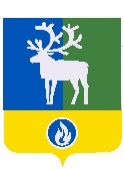 Белоярский районХанты-Мансийский автономный округ – ЮграМуниципальное автономное общеобразовательное учреждение Белоярского района«Средняя общеобразовательная школа № 4 г. Белоярский»(СОШ № 4 г. Белоярский)Белоярский районХанты-Мансийский автономный округ – ЮграМуниципальное автономное общеобразовательное учреждение Белоярского района«Средняя общеобразовательная школа № 4 г. Белоярский»(СОШ № 4 г. Белоярский)Белоярский районХанты-Мансийский автономный округ – ЮграМуниципальное автономное общеобразовательное учреждение Белоярского района«Средняя общеобразовательная школа № 4 г. Белоярский»(СОШ № 4 г. Белоярский)Белоярский районХанты-Мансийский автономный округ – ЮграМуниципальное автономное общеобразовательное учреждение Белоярского района«Средняя общеобразовательная школа № 4 г. Белоярский»(СОШ № 4 г. Белоярский)Белоярский районХанты-Мансийский автономный округ – ЮграМуниципальное автономное общеобразовательное учреждение Белоярского района«Средняя общеобразовательная школа № 4 г. Белоярский»(СОШ № 4 г. Белоярский)Белоярский районХанты-Мансийский автономный округ – ЮграМуниципальное автономное общеобразовательное учреждение Белоярского района«Средняя общеобразовательная школа № 4 г. Белоярский»(СОШ № 4 г. Белоярский)ПРИКАЗПРИКАЗПРИКАЗПРИКАЗПРИКАЗПРИКАЗ21.08.2023№  304г. Белоярскийг. Белоярскийг. Белоярскийг. Белоярскийг. Белоярскийг. Белоярский            Об утверждении календарного учебного графика на 2023 – 2024 учебный год            Об утверждении календарного учебного графика на 2023 – 2024 учебный год            Об утверждении календарного учебного графика на 2023 – 2024 учебный год            Об утверждении календарного учебного графика на 2023 – 2024 учебный год            Об утверждении календарного учебного графика на 2023 – 2024 учебный год            Об утверждении календарного учебного графика на 2023 – 2024 учебный годНачало учебного года 01.09.2023 Окончание учебного года 24.05.2024 (для 1- 4 классов);25.05.2024 (для 5-8, 10 классов);в соответствии с официально утвержденным расписанием ГИА (для 9, 11 классов);для 	учащихся, 	имеющих 	академическую задолженность по итогам 2023-2024 учебного года, в продолжительность учебного года включаются учебные недели, необходимые для ликвидации академической задолженности: с 27.05.2024 по 21.06.2024 и с 19.08.2024 по 31.08.2024. Продолжительность учебного года (образовательной деятельности)В 1-х классах - 33 учебные недели (165 учебных дней);Во 2-4 классах - 34 учебные недели (170 учебных дней);В 5-11 классах – 34 учебные недели (204 учебных дня).Регламентирование образовательного процесса на учебный годРегламентирование образовательного процесса на учебный годПродолжительность учебных 	периодов (учебная деятельность) 1-4 классы – 5-дневная учебная неделя;5-11 классы – 6-дневная учебная неделя.1 четверть – с 01.09.2023 по 27.10.20231-4 классы - 8 недель (5-дневные) и 1 день, 41 учебный день, 16 выходных дней;5-11 классы - 8 недель (6-дневные) и 1 день, 49 учебных дней, 8 выходных дней.27.10. – единый тематический классный час, урок безопасности. 2 четверть – с 06.11.2023 по 30.12.20231-4 классы - 8 недель (5-дневные) и 1 день, 41 учебный день, 15 выходных дней;5-11 классы – 8 недель (6-дневные), 48 учебных дней, 7 выходных дней.30.12.2023 – единый тематический классный час, урок безопасности. 3 четверть - с 09.01.2024 по 22.03.2024 1 классы - 9 недель (5-дневные) и 2 дня, 47 учебных дней, 18 выходных дней; 2-4 классы - 10 недель (5-дневные) и 2 дня, 52 учебных дня, 20 выходных дней;5-11 классы - 10 недель (6-дневные) и 2 дня, 62 учебных дня, 10 выходных дней.22.03.2024 – единый тематический классный час, урок безопасности. 4 четверть – с 01.04.2024 по 24.05.2024 (1- 4 классы);                      с 01.04.2024 по 25.05.2024 (5-8, 10 классы);                      с 01.04.2024 по завершении ГИА (9, 11 классы). 1-4 классы – 7 недель и 1 день, 36 учебных дней, 15 выходных дней;5-8,10 классы - 7 недель и 3 дня, 45 учебных дней, 8 выходных дней.24.05.2024 – единый тематический классный час, урок безопасности. Сроки и продолжительность Каникулы осенние (для 1-11 классов): с 28.10.2023 по 05.11.2023 (9 дней). каникул Начало учебных занятий – 06.11.2023. Каникулы зимние (для 1-11 классов): с 31.12.2023 по 08.01.2024 (9 дней).Начало учебных занятий – 09.01.2024.Дополнительные зимние каникулы (для 1-классов):с 12.02.2024 по 18.02.2024 (7 дней).Каникулы весенние (для 1-11 классов): с 23.03.2024 по 31.03.2024 (9 дней). Начало учебных занятий – 01.04.2024.Каникулы летние (для 1-4 классов):  с 25.05.2024 по 31.08.2024.Каникулы летние (для 5-8, 10 классов):  с 26.05.2024 по 31.08.2024; с 22.06.2024 по 18.08.2024 (для учащихся, имеющих академическую задолженность по итогам 2023-2024 учебного года). Сроки 	проведения промежуточной аттестации (проводится в форме контрольных работ за год) 2-8, 10 классы – 13 - 22 мая 2024 года  Праздничные дни 4 ноября – День народного единства;23 февраля – День защитника Отечества;8 марта – Международный женский день;1 мая – День весны и труда;9 мая – День Победы. Режим работы 1-4 классы - 5-дневная учебная неделя; 5-11 классы – 6-дневная учебная неделя.Сменность занятий все классы в 1 смену. Начало учебных занятий, продолжительность урока (урочная деятельность) 08.30 Продолжительность урока – 40 минут.Начало 	внеурочной деятельности, продолжительность занятий Понедельник – 8-30, вторник - пятница – не ранее, чем через 20-30 минут после окончания последнего урока. Продолжительность занятий – не более 40 минут. Регламентирование уроков «Разговоры о важном»Проводятся по понедельникам с 8-30 до 9-10 часов в кабинетах, закрепленных за классным коллективом.Пятидневные учебные сборы для юношей 10 классаС 21 мая по 25 мая 2024 года.Государственная итоговая аттестацияВ соответствии с официально утвержденным расписанием ГИА 2024 года.Образовательная недельная нагрузка равномерно распределяется в течение учебной недели, при этом объем максимально допустимой аудиторной недельной нагрузки в течение дня составляет- для обучающихся 1-х классов - не должен превышать 4 уроков;- для обучающихся 2-4-х классов - не более 5 уроков;- для обучающихся 5-6-х классов - не более 6 уроков;- для обучающихся 7-11-х классов - не более 7 уроков.начало урока окончание урока продолжительность перемены 1 урок 8:3009:10 20 минут 2 урок 9:3010:10 20 минут 3 урок 10:3011:10 20 минут 4 урок 11:3012:10 20 минут 5 урок 12:3013:10 10 минут 6 урок 13:2014:00 10 минут 7 урок 14:1014:50 КлассыМаксимально допустимая аудиторная недельная нагрузка (в академических часах)Максимально допустимая аудиторная недельная нагрузка (в академических часах)Максимально допустимый недельный объем нагрузки внеурочной деятельности (в академических часах)Классыпри 6-ти дневной неделе, не болеепри 5-ти дневной неделе, не болееНезависимо от продолжительности учебной недели, не более1-21102 - 4-23105322910633301073532108 - 936331010 - 11373410Лотарева Т.Г.Горбова Т.И.Гаценко А.А.Никитина О.Н.Авдеева Д.А.Акулинин Р.В.Родионова С.М.Яркинова К.О.Норхина О.А.Макарова Ю.В.Плотников А.Н.Воронова Т.Н.Титеева Л.Р.Васильева Е.М.Возняк К.И.Савиных Н.В.Назаренко В.Л.Гукова О.А.Долгополова И.Б.Иванова М.А.Захарченко О.А. Родионова С.М.Дюкова А.С. Киреева С.С.Сулейманов А.Ф.Осович О.А.Лесовая Ю.Н.Половникова Н.М.Яркинова О.В.Сергиевская Л.П.Абалмасова А.А.Махт О.В.Новоселова В.П.Шацкая А.И.Осович А.Ю.Лихачева А.А.Исполнитель: Киселева Т.Б., директор,тел. 8-908-885-00-55Исполнитель: Киселева Т.Б., директор,тел. 8-908-885-00-55